Så sorterar du matavfall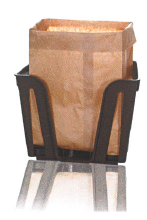 Lämna torrt matavfallAnvänd en slaskrensare och låt matavfallet rinna av i vasken före du lägger det i påsen. Om matavfallet är blött, lägg lite hushållspapper i botten av den bruna påsen. När matavfallet är torrt minskar risken för lukt och påsen håller bättre. Använd alltid den bruna korgenDen bruna korgen ventilerar påsen och gör matavfallet torrare. Du kan skruva upp hållaren i ditt kök. Använd endast den bruna påsenIngen annan påse går att röta till biogas. Stäng påsen när du lämnar den i behållarenFyll påsen till det streck som finns inuti och tillslut påsen. Hanteringen blir fräschare när matavfallet stängs in i påsen. Exempel på matavfall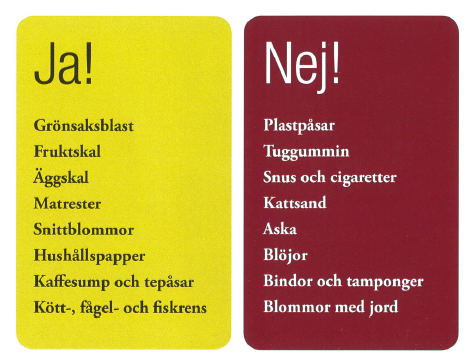 Matavfallet behandlas biologiskt och blir till biogas och gödningsmedel. När du sorterar ditt matavfall gör du en stor nytta för miljön!How to sort food wasteLeave dry food wasteLet the food waste drain in the sink before putting it in the bag. If the food waste is wet, put some kitchen paper in the bottom of the brown bag. When the food waste is dry, the risk of odor decreases and the bag lasts better. Always use the brown binThe brown bin ventilates the bag and makes the food waste drier. You can screw up the holder in your kitchen. Use only the brown bagNo other bag can be digested into biogas. Close the bag when leaving it in the containerFill the bag to the line inside and close the bag. The process is much fresher when the food waste is enclosed in the bag. Exemples of food wasteYes				NoFood left-overs			Plastic bagsVegetables				Chewing gumFruit peel				Snus and cigarettesEggshell				Cat litterFlowers				AshKitchen paper			DipersCoffe grounds and tea bags		Flower with soilThe food waste is treated biologically and becomes biogas and fertilizer. When you sort your food waste, you do a great thing for the environment!